Первый районный Фестиваль адаптивного футбола "Футбол без границ"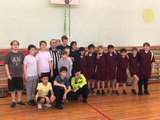       9 декабря 2022 года на базе нашей школы-интерната состоялся первый районный Фестиваль адаптивного футбола "Футбол без границ", приуроченный ко Всемирному Дню футбола, который в этом году отмечается в субботу 10 декабря.      Для участия в Фестивале были приглашены пять команд школ-интернатов для детей с ОВЗ Невского района Санкт-Петербурга.
     Очень интересна и необычна была программа Фестиваля, в которой основной упор был сделан не на результаты матчей, а на умения участников, их возможность показать свои футбольные навыки в таких конкурсах, как набивание мяча ногой и головой, удары по воротам на дальность и при наличии вратаря, знания теории футбола при ответах на вопросы Футбольной викторины.
     Во всех этих дисциплинах юные футболисты 10-12 лет показали достойные результаты. А украшением Фестиваля стал финальный матч, где обучающиеся нашей школы-интерната, под руководством их тренера Лебедева К. А., со счетом 11-2 уверенно победили команду 18школы-интерната.
     Наградой участникам Фестиваля стали многочисленные подарки и медали от организаторов спортивного праздника: администрации Невского района Санкт-Петербурга, ГБУ ДО "Взлёт", ГБОУ школы-интерната №22 и нашего надежного партнёра ФК "Зенит"!
     Лучшими участниками Фестиваля из нашего учебного заведения стали Алиев Оскар, Закиров Мехрабон, Козлов Дмитрий. Хочется пожелать им и их товарищам новых спортивных успехов, а организаторам Фестиваля чаще проводить подобные спортивные праздники для детей!